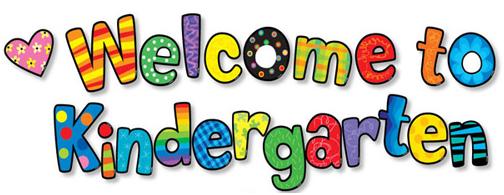 2022-2023Mrs.Asher/Mrs. DrakeRoom 61 backpack (large enough for lunch box and folder)(No rolling ones, please)1 pencil box *(5x8x2 size)2 boxes of crayons-24 count*1 box large size classic color magic markers (10 count) *10 small glue sticks2 bottle white glue-4oz* 1 pair of scissors*1 package of colored card stock1 package of 2 rolls of paper towels1 container of Clorox wipes 1 box of tissuesOFFICE SUPPLIES 1 ream of paper9” white paper plates (thin, economical, uncoated)Classroom fees$20.00 for memory book (Includes book, film development, embellishments)$5.00 for science(Includes book and supplies)Total - $25.00Pencils are provided *Please take a few minutes to label your child’s supplies.1 set of extra clothes for emergency (Does not have to be uniform)